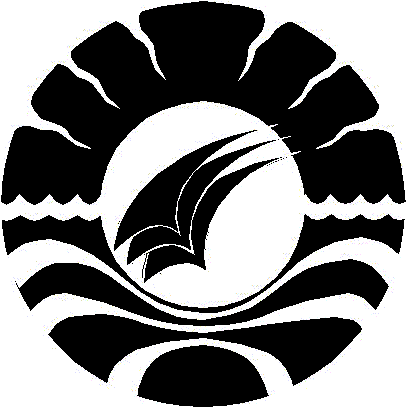 PENERAPAN METODE EKSPERIMEN UNTUK MENINGKATKAN HASIL BELAJAR IPA PADA SISWA KELAS IV SD INPRES MINASA UPA 1 KECAMATAN RAPPOCINI KOTA MAKASSARSKRIPSIDiajukan untuk Memenuhi Sebagian Persyaratan Guna Memperoleh Gelar Sarjana Pendidikan Pada Program Studi Pendidikan Guru Sekolah Dasar  Fakultas Ilmu Pendidikan Universitas Negeri MakassarST HARDILAWATI M1347042022PROGRAM STUDI PENDIDIKAN GURU SEKOLAH DASARFAKULTAS ILMU PENDIDIKAN                     UNIVERSITAS NEGERI MAKASSAR2017